SKRIPSIHIGIENE SANITASI DEPOT AIR MINUM DAN KUALITAS BAKTERIOLOGIS DEPOT AIR MINUM DI WILAYAH KERJA PUSKESMAS BENDO MAGETAN TAHUN 2022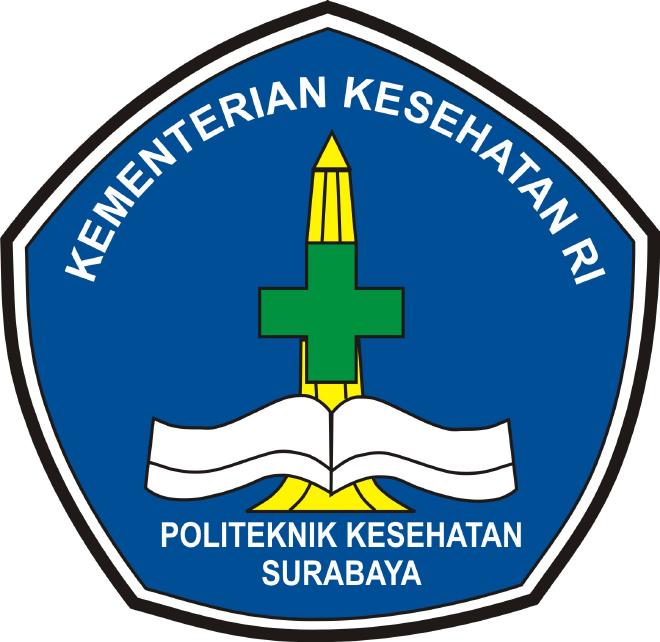 TONI MUSTOFANIM. P27833321092KEMENTERIAN KESEHATAN RIPOLITEKNIK KESEHATAN KEMENKES SURABAYAJURUSAN KESEHATAN LINGKUNGANPROGRAM STUDI DIPLOMA IV KESEHATAN LINGKUNGANTAHUN 2022HIGIENE SANITASI DEPOT AIR MINUM DAN KUALITAS BAKTERIOLOGIS DEPOT AIR MINUM DI WILAYAH KERJA PUSKESMAS BENDO MAGETAN TAHUN 2022SKRIPSIUntuk memperoleh sebutan Sarjana Terapan Kesehatan Lingkungan Program Studi Diploma IV Jurusan Kesehatan LingkunganPolitehnik Kesehatan Kemenkes SurabayaOleh :TONI MUSTOFANIM. P27833321092KEMENTERIAN KESEHATAN RIPOLITEKNIK KESEHATAN KEMENKES SURABAYAJURUSAN KESEHATAN LINGKUNGANPROGRAM STUDI DIPLOMA IV KESEHATAN LINGKUNGANTAHUN 2022